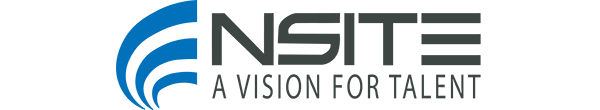 CMS Training Program Frequently Asked QuestionsWhat is the goal of the CMS program?The goal of the CMS program is to assist in the development of high-growth career opportunities for people who are legally blind by providing high-level training in the field of Contract Management. What are the training courses?The CMS training consists of five Defense Acquisition University (DAU) on-line classes – CON 100, CON 121, CON 124, CON 127 and CON 237.  Please click the link on the website for course descriptions.Do I need to relocate for training?No. The CMS training program courses are offered online.How long is the training?It is estimated to take 80-90 hours to complete all five online courses. Each course takes an average of 20 hours to complete. Candidates have 60 days to complete each course.Is there a cost for the CMS program?No. The U.S. AbilityOne Commission® has a signed Memorandum of Understanding with DAU allowing all approved AbilityOne CMS participants to take the courses at no cost.Does NSITE assist with job placement after the training is completed?The CMS program does not place participants and there is no guarantee of employment after the training is completed. The training program is designed to provide additional skills in a growing service area to better qualify participants for employment in the field of contracting.  What is the pay range?The pay range for Closeout Specialist with no previous experience is based on the Federal Government GS-5 pay scale. Positions as Contract Specialist with no previous experience is based on the Federal Government GS-7 pay scale.Where are the opportunities located?Opportunities for Closeout Specialist positions can be located across the country.     Is the training accessible?Yes. All DAU courses offered as part of the CMS training are accessible.